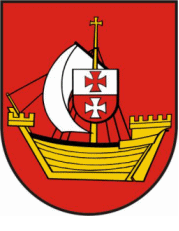 Powiat ElbląskiREGULAMINKonkursu„Wieś z inicjatywą” - Edycja 2021 r. Postanowienia ogólne§1.Niniejszy regulamin określa warunki, na jakich odbywa się Konkurs 
„Wieś z inicjatywą”.Organizatorem Konkursu jest Starosta Elbląski.§2.Konkurs dotyczy działań i inicjatyw realizowanych w latach 2019-2020 
przez społeczność danej wsi  zgłaszającej się do Konkursu.Cel Konkursu§3.Wyłonienie i promocja najbardziej aktywnych wsi, które dzięki własnej, społecznej aktywności poprawiły jakość życia w swojej miejscowości. Promocja działań aktywizujących i integrujących społeczność lokalną 
oraz zainspirowanie innych wsi do podjęcia działań.Wykorzystanie lokalnych zasobów miejscowości do jej rozwoju 
i promocji.Promocja projektów realizowanych z inicjatywy społeczności lokalnej.Uczestnicy Konkursu§4.Uczestnikami konkursu są wsie z powiatu elbląskiego.§5.W Konkursie może uczestniczyć wieś z powiatu elbląskiego, która wypełni formularz zgłoszeniowy i złoży wraz z załącznikami podpisany przez Sołtysa miejscowości i/lub  Prezesa organizacji pozarządowej oraz Wójta/Burmistrza Gminy prześle lub złoży osobiście w terminie 
do 15 sierpnia 2021 r. na adres:Starostwo Powiatowe w Elbląguul. Saperów 14A 82-300 ElblągWzór formularza zgłoszeniowego stanowiący załącznik nr 1 
do niniejszego Regulaminu, dostępny jest:w siedzibie Wydziału Promocji Powiatu, Edukacji, Kultury i Sportu Starostwa Powiatowego w Elblągu,na stronie internetowej www.powiat.elblag.pl , zakładka Miasta i Gminy.Przedmiot Konkursu§6.Przedmiotem oceny w ramach Konkursu są materiały przesłane 
przez uczestników Konkursu potwierdzone - zaopiniowane  przez Wójta/Burmistrza.Reguły przeprowadzenia Konkursu§7.Sołtysi wsi zainteresowanych konkursem  i/ lub organizacje pozarządowe z danej wsi przesyłają lub składają osobiście wypełniony formularz zgłoszeniowy wraz z załącznikami do konkursu „Wieś z inicjatywą”,  
w terminie do dnia 15 sierpnia 2021 r. na adres wskazany w § 5ust. 1
 (wzór formularza w załączeniu).Nie ma ograniczeń co do liczby wsi zgłoszonych z danej gminy.Członkowie Komisji Konkursowej typują najciekawsze inicjatywy zgłoszone przez organizacje pozarządowe i Sołtysów wsi w Konkursie.Przewiduje się możliwość wizytacji najciekawszych inicjatyw zgłoszonych przez Sołtysów wsi i/lub organizacje pozarządowe, jeśli sytuacja epidemiologiczna na to pozwoli.Komisja Konkursowa w terminie do końca października 2021 r. ogłosi wyniki konkursu wskazując od 3 do 7 najciekawszych inicjatyw zrealizowanych w latach 2019-2020.Wnioski złożone po wyznaczonym terminie będą odrzucone z przyczyn formalnych.W związku panującą sytuacją epidemiologiczną w kraju, konkurs odbędzie się przy zachowaniu wszelkich środków obowiązującego reżimu sanitarnego. Jednocześnie organizator zastrzega sobie prawo 
do odwołania konkursu w każdym chwili, o czym zostaną Państwo niezwłocznie poinformowani.W przypadku sytuacji epidemiologicznej uniemożliwiającej wizytację, 
o której mowa w ust. 4, spotkanie z reprezentantami danej miejscowości będzie mogło odbyć się on-line.Kryteria oceny§8.Zgłoszone inicjatywy powinny:Spełniać wymogi zawarte w regulaminie (termin zgłoszenia, formuła, cele, realizatorzy).Być realizowane w  określonym przedziale czasu tj. w latach 2019 i 2020. Określać aktywizację społeczności lokalnej.Stanowić inicjatywę, projekt, program podkreślający integrację społeczności wsi, promocję lokalnych zasobów oraz aktywność mieszkańców na rzecz poprawy jakości życia w swojej miejscowości.Komisja Konkursowa§9.1.Komisję Konkursową powołuje Zarząd Powiatu w Elblągu. 2.W skład Komisji wchodzą;Dwóch przedstawicieli Rady Powiatu w Elblągu.Dwóch pracowników Wydziału Promocji Powiatu, Edukacji, Kultury 
      i Sportu.W miarę potrzeb Komisja może powołać ekspertów z głosem doradczym.Z obrad Komisji oceniającej  nadesłane prace sporządza się protokół.Decyzje Komisji są wiążące i ostateczne.Nagrody	§10.	Komisja, o której mowa w § 9 ust. 2, po przeprowadzeniu wizytacji zgłoszonych do konkursu wsi oraz po dokonaniu oceny prac, o których mowa w § 9 ust. 4 przyznaje nagrody pieniężne w wysokości:Miejsce I – 7 000 zł.Miejsce II – 5 000 zł.Miejsce III – 3 000 zł.4 wyróżnienia po 1 000 zł każde ( wg uznania Komisji).Informacja o nagrodzonych wsiach zostanie umieszczona na stronie internetowej powiatu oraz w prasie lokalnej, a wręczenie nagród odbędzie się (jeśli pozwolą na to wytyczne sanitarne) na Sesji Rady Powiatu w Elblągu.